VIDZEMES TERITORIĀLĀ NODAĻAPils iela 6, Smiltene, LV-4729, tālr. 64772301, fakss 64707013, e-pasts vidzeme@vmnvd.gov.lv, www.vmnvd.gov.lvZobārstniecības iestādes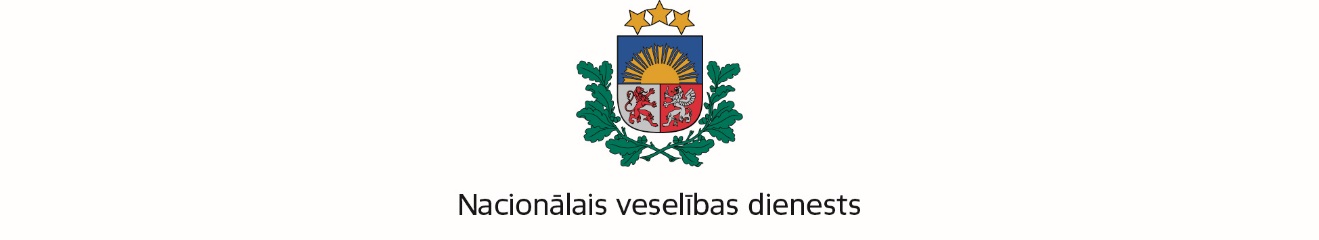 Nr.p.k.Medicīnas iestādePakalpojumsAdreseTālrunis pacientiem1Amālija 2020, SIAZobārstniecība Zobu higiēnaVidus iela 1, Alūksne, Alūksnes novads, LV - 4301220417652Medline, Sabiedrība ar ierobežotu atbildībuZobārstniecība Zobu higiēnaPasta iela 26, Ape, Smiltenes novads, LV - 4337202929143Buzijana Valda - ārsta prakse zobārstniecībāZobārstniecībaTautas  iela 6, Viļaka, Balvu novads,  LV - 458364507112; 291690644Buzijans Veniamins - ārsta prakse zobārstniecībāZobārstniecība ProtezēšanaTautas  iela 6, Viļaka, Balvu novads,  LV - 458364507112; 263459975Rugāju novada zobārstniecības kabinets, Rugāju novada dome(ilgstošā prombūtnē zobu higiēnists)Zobārstniecība Zobu higiēnaLiepu iela 4, Rugāju pagasts, Balvu novads, LV - 4570263532066Milakne Vija - ārsta prakse zobārstniecībāZobārstniecībaProtezēšanaKrasta iela 1, Balvi, Balvu novads, LV - 4501263492477Bičko Sergejs - ārsta prakse zobārstniecībāZobārstniecībaProtezēšanaBērzpils iela 2a, Balvi, Balvu novads, LV - 4501294346558Puka Svetlana - ārsta prakse zobārstniecībāZobārstniecībaBērzpils iela 2a, Balvi, Balvu novads, LV - 4501263532069Avramenko Tatiana - ārsta prakse zobārstniecībāZobārstniecībaProtezēšanaBrīvības iela 63/65, Balvi, Balvu novads, LV - 4501263940239Avramenko Tatiana - ārsta prakse zobārstniecībāZobārstniecībaProtezēšanaBrīvības iela 55, Tilžas pagasts,  Balvu novads,  LV - 45722639402310ĢIMENES ZOBĀRSTNIECĪBA, SIAZobārstniecība Zobu higiēnaProtezēšanaOrtodontiskā ārstēšanaValmieras iela 9, Cēsis, Cēsu novads, LV – 410128600038 10ĢIMENES ZOBĀRSTNIECĪBA, SIAZobārstniecība Zobu higiēnaBērzaines iela 34, Cēsis, Cēsu novads, LV - 41016412711110ĢIMENES ZOBĀRSTNIECĪBA, SIAZobārstniecība Zobu higiēnaCēsu prospekts 46, Priekuļi, Priekuļu pagasts, Cēsu novads, LV - 41262947604210ĢIMENES ZOBĀRSTNIECĪBA, SIAZobārstniecība Zobu higiēnaDiakonāta iela 6, Valmiera, Valmieras novads, LV - 4201 2544660810ĢIMENES ZOBĀRSTNIECĪBA, SIAZobu higiēnaZiedu iela 5, Sigulda, Siguldas novads, LV - 21502835311110ĢIMENES ZOBĀRSTNIECĪBA, SIAZobu higiēnaKrasta iela 1, Balvi, Balvu novads, LV - 45012928468710ĢIMENES ZOBĀRSTNIECĪBA, SIAZobu higiēnaSaieta laukums 10, Madona, Madonas novads, LV - 48012935984610ĢIMENES ZOBĀRSTNIECĪBA, SIAZobu higiēnaDakteru iela 14, Smiltene, Smiltenes novads, LV - 47292782250010ĢIMENES ZOBĀRSTNIECĪBA, SIAZobārstniecība Zobu higiēnaProtezēšanaTālavas iela 7-30, Valka, Valkas novads, LV - 470164722753; 2566115710ĢIMENES ZOBĀRSTNIECĪBA, SIAZobu higiēnaRīgas iela 32-16, Gulbene, Gulbenes novads, LV - 44012935074610ĢIMENES ZOBĀRSTNIECĪBA, SIAZobārstniecība Zobu higiēnaAndreja Saharova iela 16 (7.stāvā), Rīga, LV - 102167136982; 2000757810ĢIMENES ZOBĀRSTNIECĪBA, SIAZobu higiēna"Iktes" - 602, Stalbe, Stalbes pagasts, Cēsu novads, LV-41516412711110ĢIMENES ZOBĀRSTNIECĪBA, SIAZobārstniecība Zobu higiēna"Dzelmes 5", Raiskums, Raiskuma pagasts, Cēsu novads, LV - 41466412711111Dens, SIAZobārstniecībaZobu higiēnaRaunas iela 3A, Cēsis, Cēsu novads, LV - 410164122261; 2618295112INGADENT, SIAZobārstniecība Zobu higiēnaVaļņu iela 11-7, Cēsis, Cēsu novads, LV - 410164124964; 2613444013Ineses Jēkabsones ārsta prakse zobārstniecībā, IKZobārstniecībaZvārtas iela 2, Līvi, Drabešu pagasts, Cēsu novads, LV – 41402921368014ATIS, Dz.Ozoliņas individuālais uzņēmumsZobārstniecībaAmatu māja, Dzērbene, Cēsu novads, LV – 41182913585414ATIS, Dz.Ozoliņas individuālais uzņēmumsZobārstniecībaAustrumu iela 47, Valmiera, Valmieras novads, LV - 42012913585415LIVITA, SIAZobārstniecība Zobu higiēnaKr.Valdemāra iela 13, Cēsis, Cēsu novads, LV - 410164124036; 2943277216AnDa zobārstniecība, Sabiedrība ar ierobežotu atbildībuZobārstniecībaZobu higiēnaGaujas iela 10 - 6B, Cēsis, Cēsu novads, LV - 41012880290817CIMDIŅAS ZOBĀRSTNIECĪBA, SIAZobārstniecībaZobu higiēnaKrišjāņa Valdemāra iela 13, Cēsis, Cēsu novads, LV - 41012861202218Rumas zobārstniecība, SIAZobārstniecībaZobu higiēnaGaismas iela 1A, Vecpiebalga, Vecpiebalgas pagasts, Vecpiebalgas novads, LV - 41222020594719BLICAVAS, Cēsu rajona Stalbes pagasta zemnieku saimniecībaZobārstniecībaZobu higiēnaProtezēšanaSpriņģu iela 1, Līgatne, Cēsu novads, LV - 41102913840020Medniece Viola - ārsta prakse zobārstniecībāZobārstniecībaRīgas iela 51-2, Gulbene, Gulbenes novads, LV - 440164473174; 2915273221Ziemele Ingūna - ārsta prakse zobārstniecībāZobārstniecībaRīgas iela 47, Gulbene, Gulbenes novads, LV - 44012656452022Veigule Mārīte - ārsta prakse zobārstniecībāZobārstniecībaPamatu  iela 2-12, Gulbene, Gulbenes novads, LV - 44012911532623Botva Ingrīda - ārsta prakse zobārstniecībāZobārstniecībaRīgas iela 32-13, Gulbene, Gulbenes novads, LV - 44012656699124Gulbenes Zobārstniecība, SIAZobārstniecībaZobu higiēnaO. Kalpaka iela 27, Gulbene, Gulbenes novads, LV - 44012727600725Dūrīte Dace - ārsta prakse zobārstniecībāZobārstniecība"Aptieka", Lizuma pagasts, Gulbenes novads, LV - 442564472446; 2947499626Limbažu slimnīca, Sabiedrība ar ierobežotu atbildībuZobārstniecībaZobu higiēnaKlostera iela 6a, Limbaži, Limbažu novads, LV - 400164070150; 64070156; 2941348427Šmite Inguna - ārsta prakse zobārstniecībāZobārstniecībaPērnavas iela 52-2, Salacgrīva, Limbažu novads,  LV – 40336407180028VIDRIŽU DOKTORĀTS, SIAZobārstniecība"Ambulance", Vidrižu pagasts, Limbažu novads, LV - 40136406229729Valaine Daina - zobu higiēnista prakseZobu higiēnaPērnavas iela 3, Salacgrīva, Salacgrīvas novads, LV - 40332926689930MADONAS NOVADA PAŠVALDĪBAS SOCIĀLAIS DIENESTS, Madonas novada pašvaldībaZobārstniecība Zobu higiēnaParka iela 6, Madona, Madonas novads, LV - 48012571772331DentBaltic, SIA(zobārstniecības pakalpojumus sniedz mobilā zobārtsniecības kabinetā)ZobārstniecībaParka iela 4, Madona, Madonas novads, LV-48016480729232Ābola Sarmīte - ārsta prakse zobārstniecībāZobārstniecībaO.Kalpaka iela 12, Lubāna, Madonas novads, LV - 48302916165833Kozlovska Marina - ārsta prakse zobārstniecībāZobārstniecībaZobu higiēnaPārupes iela 2, Jaunkalsnava, Madonas novads, LV - 486026615849 te33Kozlovska Marina - ārsta prakse zobārstniecībāZobārstniecībaZobu higiēnaCeltnieku iela 11a-17, Jēkabpils, Jēkabpils novads, LV - 5201 2695545234AL Denta, Sabiedrība ar ierobežotu atbildībuZobārstniecība Zobu higiēnaPils iela 1A, Cesvaine, Madonas novads, LV - 487126171532, 2232255635Zobārstes Leles individuālais uzņēmumsZobārstniecībaRūjienas iela 3, Valka, Valkas novads, LV - 47016472299736G.Ikšeles individuālais uzņēmumsZobārstniecībaE.Dārziņa iela 8, Valka, Valkas novads, LV - 47016472290437Simanoviča Gaļina - ārsta prakse zobārstniecībāZobārstniecībaZobu higiēnaRaiņa iela 18-3, Valka, Valkas novads, LV - 47016472351738Dienavas individuālais zobārstniecības uzņēmumsZobārstniecībaRūjienas iela 3, Valka, Valkas novads, LV - 47016472415639DentaNata, Sabiedrība ar ierobežotu atbildībuZobārstniecība Zobu higiēnaAusekļa iela 1, Valka, Valkas novads, LV - 47012641719440Agnese 1, Sabiedrība ar ierobežotu atbildībuZobārstniecībaZobu higiēnaDakteru iela 14, Smiltene, Smiltenes novads, LV - 47292925915441Caune Sarmīte - ārsta prakse zobārstniecībāZobārstniecībaBaznīcas laukums 11A, Smiltene, Smiltenes novads, LV – 47292929315442BC zobārstniecība, Sabiedrība ar ierobežotu atbildībuZobārstniecībaZobu higiēnaProtezēšana“Internātskola”, Gaujiena, Gaujienas pagasts, Smiltenes novads, LV - 433927708897 42BC zobārstniecība, Sabiedrība ar ierobežotu atbildībuZobārstniecībaZobu higiēnaProtezēšanaPulkveža Zemitāna iela 5, Strenči, Valmieras novads, LV - 473027565383; 25147719; 20628907 42BC zobārstniecība, Sabiedrība ar ierobežotu atbildībuZobārstniecībaZobu higiēnaProtezēšanaNākotnes iela 2, Trikāta, Trikātas pagasts, Valmieras novads, LV - 473127565383; 25147719; 2062890743V.SNIEGAS ZOBĀRSTA KABINETS, Individuālais komersantsZobārstniecībaBastiona iela 24, Valmiera, Valmieras novads, LV - 42012919459344Jenča Maija - ārsta prakse zobārstniecībāZobārstniecībaDiakonāta iela 1-4, Valmiera, Valmieras novads, LV - 42016422954045Rame Antra - ārsta prakse zobārstniecībāZobārstniecībaBastiona iela 24, Valmiera, Valmieras novads, LV - 42012929377946SANDRAS VIĻUMSONES PRIVĀTPRAKSE, SIAZobārstniecībaZobu higiēnaBastiona iela 24, Valmiera, Valmieras novads, LV - 42012777192947Simtiņa Anita - ārsta prakse zobārstniecībāZobārstniecībaBastiona iela 24, Valmiera, Valmieras novads, LV - 42016423337548Vilčinska Viola - ārsta prakse zobārstniecībāZobārstniecībaBastiona iela 24, Valmiera, Valmieras novads, LV - 420164223883; 2642818449VINETAS ZVIEDRES ZOBĀRSTNIECĪBA, Sabiedrība ar ierobežotu atbildībuZobārstniecība Zobu higiēnaValdemāra  iela 26, Rūjiena, Valmieras novads, LV - 424064263612; 29229717; 2661509750Dentalfix, Sabiedrība ar ierobežotu atbildībuZobārstniecībaZobu higiēnaCēsu iela 19, Valmiera, LV - 42012922838451Mazsalacas slimnīca, Sabiedrība ar ierobežotu atbildībuZobārstniecībaParka iela 14, Mazsalaca, Valmieras novads, LV - 42156425107052TAKAS TEHNOLOGIJAS, SIAZobārstniecība Zobu higiēna"Doktorāts", Naukšēni, Naukšēnu pagasts, Valmieras novads, LV - 424429406773; 22009997